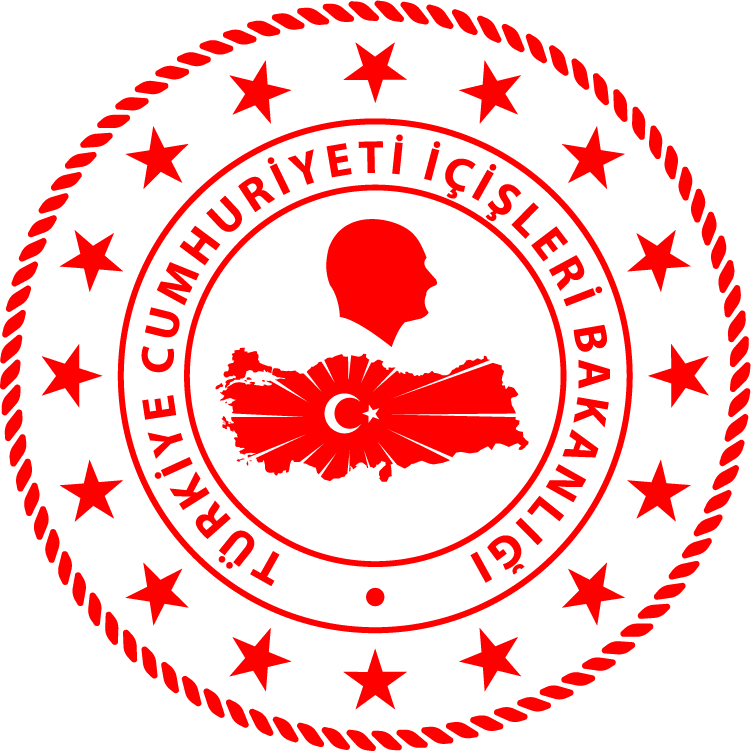 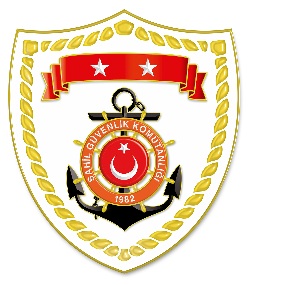 Marmara BölgesiEge BölgesiS.
NoTARİHMEVKİ VE ZAMANKURTARILAN SAYISIKURTARILAN/YEDEKLENEN TEKNE SAYISIAÇIKLAMA121 Ekim 2020İSTANBUL/Fatih Sultan Mehmet Köprüsü10.22--Fatih Sultan Mehmet Köprüsü’nden 1 şahsın denize atladığının bildirilmesi üzerine görevlendirilen Sahil Güvenlik Botları tarafından Kıyı Emniyeti Genel Müdürlüğü ve Deniz Liman Şube Müdürlüğü ile müştereken icra edilen arama kurtarma faaliyeti neticesinde herhangi bir bulguya rastlanmamıştır. Arama faaliyetlerine devam edilmektedir.S.
NoTARİHMEVKİ VE ZAMANKURTARILAN SAYISIKURTARILAN/YEDEKLENEN TEKNE SAYISIAÇIKLAMA121 Ekim 2020MUĞLA/Marmaris08.50121-Akyarlar açıklarında Yunanistan unsurları tarafından Türk Karasularına bırakılan 3 can salı içerisindeki 121 düzensiz göçmen kurtarılmıştır.221 Ekim 2020MUĞLA/Datça17.3576-Datça açıklarında Yunanistan unsurları tarafından Türk Karasularına bırakılan 4 can salı içerisindeki 76 düzensiz göçmen kurtarılmıştır.